Gesuch um Fristerstreckung zur 
Einreichung der Steuererklärung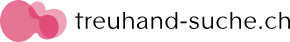 Persönliche ID / Register-Nr. ______FristverlängerungSehr geehrte Damen und Herren,leider ist es mir aus Krankheitsgründen / aufgrund beruflicher Belastung / wegen einer längeren Abwesenheit nicht möglich, die Steuererklärung für das Jahr 2021 termingerecht einzureichen.Ich bitte Sie daher, mir die Frist für die Abgabe der Steuererklärung bis zum ______ zu verlängern.Freundliche GrüsseMax MustermannMax MustermannMusterstrasse 10000 MusterstadtSteueramt________Musterstrasse 20000 Musterstadt